Bid-Ask Spread Example 1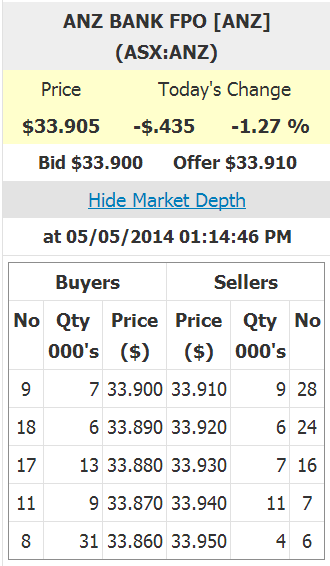 Question 1: On the right is a screenshot which shows the market depth for ANZ bank shares. Question 1a: What is the bid-ask spread on these shares?Answer: bid-ask spread = ask - bid = 33.91 - 33.9 = $0.01Question 1b: What is your best estimate of the 'true price' of these shares?Answer: midpoint = (ask + bid)/2 = (33.91 + 33.9)/2 = 33.905Question 1c: What is the best price that you could buy one share when placing a market order?Answer: We execute our market buy order against the limit sell orders shown in the limit order book. The lowest price that we can buy from these sellers is at $33.91, which is the best ‘ask’ or ‘offer’. Question 1d: How much money could you sell 10,000 shares for, using a market order? (Note that in this question you are selling, in the previous question, you are buying). Answer: We can only sell to the buyers, and they are prepared to sell 7,000 shares at $33.9, and then we’ll have to sell the remaining 3,000 shares at the slightly worse price of $33.89. So altogether that’s: Sales = 7,000*33.9+3,000*33.89           =$338,970Question 1e: What is the implicit cost of selling these 10,000 shares, given your 'true price' answered above? Answer: The actual sale price less the ‘true’ midpoint price summed across all stocks will give the total implicit cost.ImplicitCost = 7,000*(33.9-33.905)+   3,000*(33.89-33.905)= 80Bid-Ask Spread Example 2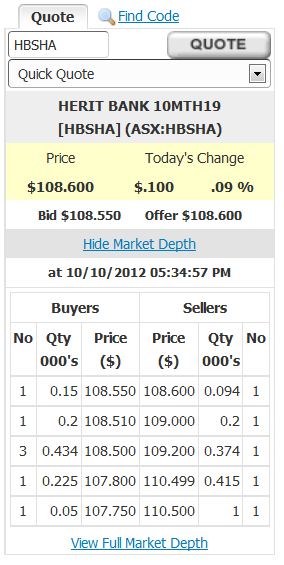 Question 2: On the right is a screenshot from a brokerage which shows the market depth for Heritage Bank Notes (ticker: HBSHA). Question 2a: What is the bid-ask spread on these notes?Answer: $0.05Question 2b: What is your best estimate of the 'true price' of these notes?Answer: $108.575Question 2c: What is the best price that you could buy one Heritage Note when placing a market order?Answer: $108.6Question 2d: How much would it cost to buy 200 notes using a market buy order, excluding explicit transaction costs?Answer: Expense = 94*108.6 + 106*109     = $21,762.4